Vyfarbi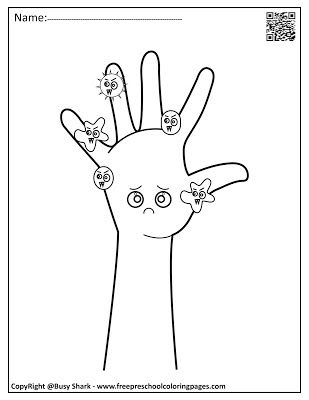 